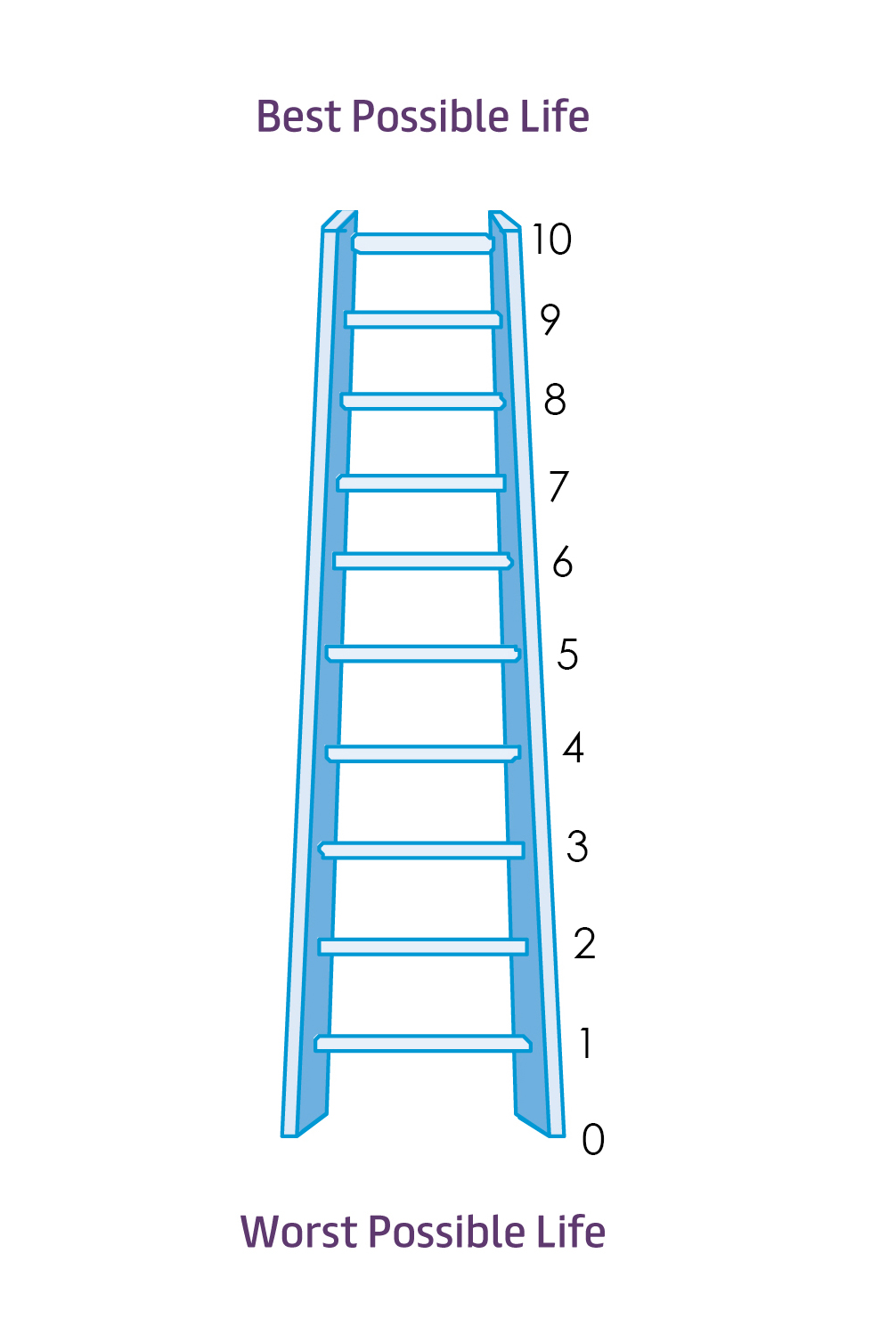 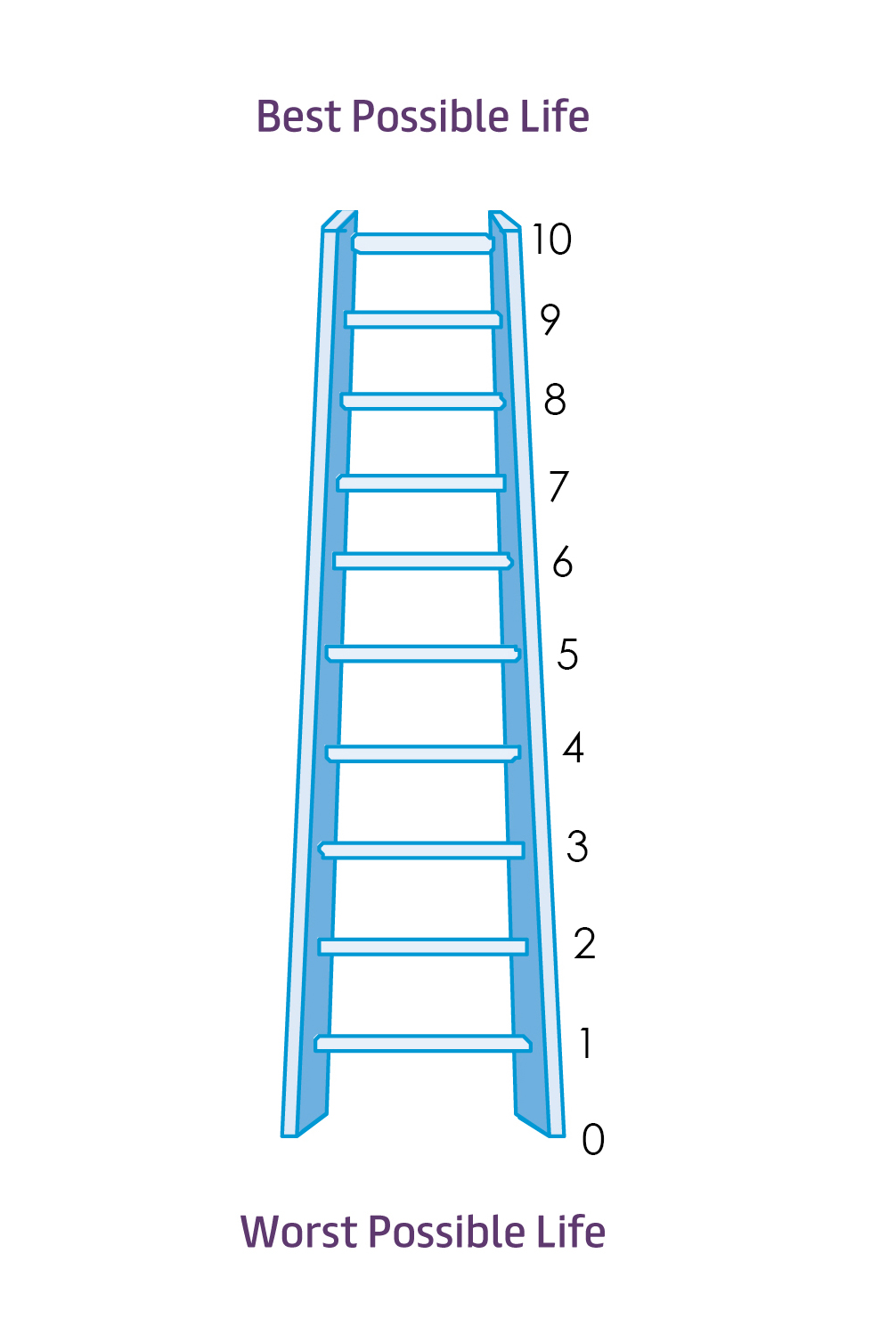 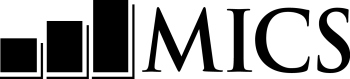 cuestionario de hombres individualesNombre y año de la encuesta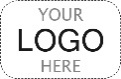 panel de información del hombre	 MWMpanel de información del hombre	 MWMMWM1. Número de conglomerado:	___ ___ ___MWM2. Número de hogar:	___ ___MWM3. Nombre y número de línea del hombre: Nombre	 ___ ___MWM4. Nombre y número del supervisor/a:Nombre	 ___ ___ ___MWM5. Nombre y número de la entrevistadora:Nombre	 ___ ___ ___MWM6. Día / Mes / Año de la entrevista:		___ ___ /___ ___ / _2_ _0_ _1_ ___Verifique la edad del hombre en HL6 en el Listado de miembros del hogar, Cuestionario de hogar: Si tiene entre 15 y 17 años de edad, compruebe en HH39 que se obtenga el consentimiento de un adulto para la entrevista o no sea necesario, (HL20=90). Si es necesario el consentimiento y no se obtiene, no se comenzará la entrevista y se circulará ‘06’ en MWM17. Verifique la edad del hombre en HL6 en el Listado de miembros del hogar, Cuestionario de hogar: Si tiene entre 15 y 17 años de edad, compruebe en HH39 que se obtenga el consentimiento de un adulto para la entrevista o no sea necesario, (HL20=90). Si es necesario el consentimiento y no se obtiene, no se comenzará la entrevista y se circulará ‘06’ en MWM17. WM7. Anote la hora:WM7. Anote la hora:Verifique la edad del hombre en HL6 en el Listado de miembros del hogar, Cuestionario de hogar: Si tiene entre 15 y 17 años de edad, compruebe en HH39 que se obtenga el consentimiento de un adulto para la entrevista o no sea necesario, (HL20=90). Si es necesario el consentimiento y no se obtiene, no se comenzará la entrevista y se circulará ‘06’ en MWM17. Verifique la edad del hombre en HL6 en el Listado de miembros del hogar, Cuestionario de hogar: Si tiene entre 15 y 17 años de edad, compruebe en HH39 que se obtenga el consentimiento de un adulto para la entrevista o no sea necesario, (HL20=90). Si es necesario el consentimiento y no se obtiene, no se comenzará la entrevista y se circulará ‘06’ en MWM17. Horas:		MinutosVerifique la edad del hombre en HL6 en el Listado de miembros del hogar, Cuestionario de hogar: Si tiene entre 15 y 17 años de edad, compruebe en HH39 que se obtenga el consentimiento de un adulto para la entrevista o no sea necesario, (HL20=90). Si es necesario el consentimiento y no se obtiene, no se comenzará la entrevista y se circulará ‘06’ en MWM17. Verifique la edad del hombre en HL6 en el Listado de miembros del hogar, Cuestionario de hogar: Si tiene entre 15 y 17 años de edad, compruebe en HH39 que se obtenga el consentimiento de un adulto para la entrevista o no sea necesario, (HL20=90). Si es necesario el consentimiento y no se obtiene, no se comenzará la entrevista y se circulará ‘06’ en MWM17. __ __:		__ __MWM8. Verifique los cuestionarios completados en este hogar: ¿Usted u otro miembro de su equipo ya había entrevistado a este encuestado para otro cuestionario?sí, ya entrevistado	1NO, primera entrevista	2sí, ya entrevistado	1NO, primera entrevista	21MWM9B2MWM9AMWM9A. Hola, me llamo (su nombre). Somos de la Oficina Nacional de Estadísticas. Estamos trabajando en una encuesta sobre la situación de los niños/as, familias y hogares. Me gustaría conversar con usted acerca de su salud y otros asuntos. La entrevista durará aproximadamente número de minutos. También entrevistamos a madres sobre sus hijos/as. Toda la información que obtengamos se mantendrá bajo estricta confidencialidad y de forma anónima.  Si desea no responder a alguna pregunta  o desea interrumpir la entrevista, dígamelo. ¿Puedo comenzar ahora?MWM9B. Me gustaría hablarle ahora más en detalle sobre su salud y otros asuntos con más detalle. Esta entrevista durará aproximadamente número de minutos. De nuevo, toda información que nos proporcione será estrictamente confidencial y anónima. Si desea no responder a alguna pregunta, o desea interrumpir la entrevista, dígamelo. ¿Puedo comenzar ahora?MWM9B. Me gustaría hablarle ahora más en detalle sobre su salud y otros asuntos con más detalle. Esta entrevista durará aproximadamente número de minutos. De nuevo, toda información que nos proporcione será estrictamente confidencial y anónima. Si desea no responder a alguna pregunta, o desea interrumpir la entrevista, dígamelo. ¿Puedo comenzar ahora?MWM9B. Me gustaría hablarle ahora más en detalle sobre su salud y otros asuntos con más detalle. Esta entrevista durará aproximadamente número de minutos. De nuevo, toda información que nos proporcione será estrictamente confidencial y anónima. Si desea no responder a alguna pregunta, o desea interrumpir la entrevista, dígamelo. ¿Puedo comenzar ahora?sí, se concede permiso	1No, no se concede permiso	2 1Módulo de ANTECEDENTES DEL HOMBRE2MWM171Módulo de ANTECEDENTES DEL HOMBRE2MWM171Módulo de ANTECEDENTES DEL HOMBRE2MWM17MWM17. Resultado de la entrevista del hombre. 	Discuta con su supervisor cualquier resultado no completado.Completeda	01AUSENTE	02ReCHAZO	03completedA PARCIALMENTE	04IncapacitatADA	(especifique)	05no hay consentimiento de adulto para ENTREVISTADo de 15 a 17 años de edad	06OtRO (especifique)_____________________________96antecedentes del hombre	MWBantecedentes del hombre	MWBantecedentes del hombre	MWBMWB1. Verifique el número de línea del entrevistado (MWM3) en EL PANEL DE INFORMACIÓN DEL HOMBRE y el encuestado en el CUESTIONARIO DE HOGAR (HH47):MWM3=HH47	1MWM3≠HH47	22MWB3MWB2. Verifique ED5 en el Módulo de EDUCACIÓN en el CUESTIONARIO DE HOGAR para este entrevistado: Nivel de estudios más alto al que ha asistido:ED5=2, 3 o 4	1ED5=0, 1 o 8	21MWB152MWB14MWB3. ¿En qué mes y año nació usted?fecha de nacimiento
Mes	__ __	ns mes	98	año	__ __ __ __	ns año	9998MWB4. ¿Cuántos años cumplidos tiene?	Indague: ¿Cuántos años cumplió usted en su último cumpleaños?	Si las respuestas a MWB3 y MWB4 son inconsistentes, verifique la información y corrija cuando sea necesario. Deberá anotarse la edad.edad (en años cumplidos)	__ __MWB5. ¿Asistió alguna vez a la escuela o a algún programa de educación para la infancia?sí	1No	22MWB14MWB6. ¿Cuál es el nivel y grado o año de estudios más alto al que ha asistido usted?	000Primaria	1	__ __secundaria baja	2	__ __secundaria alta	3	__ __superior	4	__ __000MWB14MWB7. ¿Usted completó ese (grado/año)?sí	1No	2MWB8. Verifique MWB4. Edad del entrevistado:edad 15-24	1edad 25-49	22MWB13MWB9. En algún momento, durante el actual año lectivo, ¿asistió usted a la escuela?sí	1No	22MWB11MWB10. Durante este año lectivo, ¿a qué nivel y grado o año está usted asistiendo?Primaria	1	__ __secundaria baja	2	__ __secundaria alta	3	__ __superior	4	__ __MWB11. En algún momento, durante el año lectivo anterior ¿asistió usted a la escuela?sí	1No	22MWB13MWB12. Durante ese año lectivo anterior, ¿a qué nivel y grado o año asistió usted?Primaria	1	__ __secundaria baja	2	__ __secundaria alta	3	__ __superior	4	__ __MWB13. Verifique MWB6: Nivel de estudios más alto al que ha asistidoMWB6=2, 3 o 4	1MWB6=000 o 1	21MWB15MWB14. Ahora, me gustaría que me leyera esta frase.Muestre las frases en la tarjeta al entrevistado. Si el entrevistado no puede leer la frase completa, indague:¿Puede leerme parte de la frase?No puede leer nada	1Puede leer sólo partes de la frase 	2Puede leer la frase completa	3La frase no estaba en el idioma requerido/Braille 	(especifique)	6MWB15. ¿Cuánto tiempo ha estado viviendo continuamente en (nombre de la actual ciudad, pueblo o pueblo de residencia)?

Si es menos de un año, registre ‘00’ años.años	__ __siempre / desde nacimiento	9595MWB18MWB16. ¿Justo antes de pasarse a vivir acá, usted vivió en una ciudad, en un pueblo o en un área rural?Indague para identificar el tipo de lugar Si no logra determinar si el lugar es una ciudad, un pueblo, o un área rural, escriba el nombre del lugar y solicite a su supervisor/a que le asista al final de la entrevista.(Nombre del lugar)Ciudad	1pueblo	2zona Rural	3MWB17. ¿Antes de pasarse a vivir acá, en qué región vivió usted?Región 1	01Región 2	02Región 3	03Región 4	04Región 5	05fuera del país	(especifique)	96MWB18. ¿Está usted cubierto por algún seguro médico?sí	1No	22FinMWB19. ¿Por qué tipo de seguro médico está cubierto usted?Marque todos los tipos de seguro mencionados.mutua de salud/ mutua de salud/ seguro médico comunitario	ASEGURO médico A TRAVÉS DEL EMPLEADOR	Bseguridad social	COtro seguro médico comercial adquirido de manera privada	DOtro (especifique)	XAcceso a los medios de comunicación y uso de tecnologías de información/comunicaciónAcceso a los medios de comunicación y uso de tecnologías de información/comunicaciónAcceso a los medios de comunicación y uso de tecnologías de información/comunicaciónAcceso a los medios de comunicación y uso de tecnologías de información/comunicaciónAcceso a los medios de comunicación y uso de tecnologías de información/comunicaciónMMTMMT1. ¿Lee usted un periódico o revista al menos una vez por semana, menos de una vez por semana o nunca?Si es ‘Por lo menos una vez a la semana’, indague: ¿Diría usted que esto sucede casi todos los días?
Si es ‘Sí’, circule 3, si es ‘No’, circule 2.MMT1. ¿Lee usted un periódico o revista al menos una vez por semana, menos de una vez por semana o nunca?Si es ‘Por lo menos una vez a la semana’, indague: ¿Diría usted que esto sucede casi todos los días?
Si es ‘Sí’, circule 3, si es ‘No’, circule 2.Nunca	0Menos de una vez por semana	………….1Al menos una vez por semana	………….2Casi todos los días	…………………………3Nunca	0Menos de una vez por semana	………….1Al menos una vez por semana	………….2Casi todos los días	…………………………3MMT2. ¿Escucha la radio al menos una vez por semana, menos de una vez por semana o nunca?Si es ‘Por lo menos una vez a la semana’, indague: ¿Diría usted que esto sucede casi todos los días?
Si es ‘Sí’, circule 3, si es ‘No’, circule 2.MMT2. ¿Escucha la radio al menos una vez por semana, menos de una vez por semana o nunca?Si es ‘Por lo menos una vez a la semana’, indague: ¿Diría usted que esto sucede casi todos los días?
Si es ‘Sí’, circule 3, si es ‘No’, circule 2.Nunca	0Menos de una vez por semana	………….1Al menos una vez por semana	………….2Casi todos los días	…………………………3Nunca	0Menos de una vez por semana	………….1Al menos una vez por semana	………….2Casi todos los días	…………………………3MMT3. ¿Ve la televisión al menos una vez por semana, menos de una vez por semana o nunca?Si es ‘Por lo menos una vez a la semana’, indague: ¿Diría usted que esto sucede casi todos los días?
Si es ‘Sí’, circule 3, si es ‘No’, circule 2.MMT3. ¿Ve la televisión al menos una vez por semana, menos de una vez por semana o nunca?Si es ‘Por lo menos una vez a la semana’, indague: ¿Diría usted que esto sucede casi todos los días?
Si es ‘Sí’, circule 3, si es ‘No’, circule 2.Nunca	0Menos de una vez por semana	………….1Al menos una vez por semana	………….2Casi todos los días	…………………………3Nunca	0Menos de una vez por semana	………….1Al menos una vez por semana	………….2Casi todos los días	…………………………3MMT4. ¿Ha usado usted alguna vez una computadora o una tableta?MMT4. ¿Ha usado usted alguna vez una computadora o una tableta?sí	1No	2sí	1No	22MMT92MMT9MMT5. Durante los últimos tres meses, ¿usó una computadora/ tableta al menos una vez por semana, menos de una vez por semana o nunca?Si es ‘Por lo menos una vez a la semana’, indague: ¿Diría usted que esto sucede casi todos los días?
Si es ‘Sí’, circule 3, si es ‘No’, circule 2MMT5. Durante los últimos tres meses, ¿usó una computadora/ tableta al menos una vez por semana, menos de una vez por semana o nunca?Si es ‘Por lo menos una vez a la semana’, indague: ¿Diría usted que esto sucede casi todos los días?
Si es ‘Sí’, circule 3, si es ‘No’, circule 2Nunca	0Menos de una vez por semana	………….1Al menos una vez por semana	………….2Casi todos los días	…………………………3Nunca	0Menos de una vez por semana	………….1Al menos una vez por semana	………….2Casi todos los días	…………………………30MMT90MMT9MMT6. ¿Durante los últimos 3 meses, usted?:

[A] ¿Copió o movió un archivo o una carpeta?

[B] ¿Utilizó una herramienta de copiar y pegar para duplicar o mover información dentro de un documento?

[C] ¿Envió un correo electrónico con un archivo adjunto, como un documento, una imagen o un video?

[D] ¿Utilizó una fórmula aritmética básica en una hoja de cálculo?

[E] ¿Conectó e instaló un nuevo dispositivo, como un módem, una cámara o una impresora?

[F] ¿Buscó, descargó, instaló y configuró software?

[G] ¿Creó una presentación electrónica con software de presentación, incluyendo texto, imágenes, sonido, video o gráficos?

[H] ¿Transfirió un archivo entre un ordenador y otro dispositivo?

[I] ¿Escribió un programa de computadora en cualquier lenguaje de programación?MMT6. ¿Durante los últimos 3 meses, usted?:

[A] ¿Copió o movió un archivo o una carpeta?

[B] ¿Utilizó una herramienta de copiar y pegar para duplicar o mover información dentro de un documento?

[C] ¿Envió un correo electrónico con un archivo adjunto, como un documento, una imagen o un video?

[D] ¿Utilizó una fórmula aritmética básica en una hoja de cálculo?

[E] ¿Conectó e instaló un nuevo dispositivo, como un módem, una cámara o una impresora?

[F] ¿Buscó, descargó, instaló y configuró software?

[G] ¿Creó una presentación electrónica con software de presentación, incluyendo texto, imágenes, sonido, video o gráficos?

[H] ¿Transfirió un archivo entre un ordenador y otro dispositivo?

[I] ¿Escribió un programa de computadora en cualquier lenguaje de programación?		sí	NoCopió o movió un archivo	1	2Usó copiado/pegado en documento	1	2Envió un correo electrónico con un archivo adjunto	1	2Utilizó una fórmula aritmética básica en una hoja de cálculo	1	2Conectó dispositivo	1	2Instaló software	1	2Creó presentación	1	2Transfirió archivo	1	2Programó	1	2		sí	NoCopió o movió un archivo	1	2Usó copiado/pegado en documento	1	2Envió un correo electrónico con un archivo adjunto	1	2Utilizó una fórmula aritmética básica en una hoja de cálculo	1	2Conectó dispositivo	1	2Instaló software	1	2Creó presentación	1	2Transfirió archivo	1	2Programó	1	2MMT7. Verifique MMT6[C]: ¿Se circuló ‘Sí’?MMT7. Verifique MMT6[C]: ¿Se circuló ‘Sí’?sí, MMT6[C]=1	1No, MMT6[C]=2	2sí, MMT6[C]=1	1No, MMT6[C]=2	21MMT101MMT10MMT8. Verifique MMT6[F]: ¿Se circuló ‘Sí’?MMT8. Verifique MMT6[F]: ¿Se circuló ‘Sí’?sí, MMT6[F]=1	1No, MMT6[F]=2	2sí, MMT6[F]=1	1No, MMT6[F]=2	21MMT101MMT10MMT9. ¿Alguna vez usó internet en algún lugar o en algún equipo?MMT9. ¿Alguna vez usó internet en algún lugar o en algún equipo?sí	1No	2sí	1No	22MMT112MMT11MMT10. Durante los últimos 3 meses, ¿usó internet al menos una vez por semana, menos de una vez por semana o nunca?Si es ‘Por lo menos una vez a la semana’, indague: ¿Diría usted que esto sucede casi todos los días?
Si es ‘Sí’, circule 3, si es ‘No’, circule 2MMT10. Durante los últimos 3 meses, ¿usó internet al menos una vez por semana, menos de una vez por semana o nunca?Si es ‘Por lo menos una vez a la semana’, indague: ¿Diría usted que esto sucede casi todos los días?
Si es ‘Sí’, circule 3, si es ‘No’, circule 2Nunca	0Menos de una vez por semana	………….1Al menos una vez por semana	………….2Casi todos los días	…………………………3Nunca	0Menos de una vez por semana	………….1Al menos una vez por semana	………….2Casi todos los días	…………………………3MMT11. ¿Tiene un teléfono celular?MMT11. ¿Tiene un teléfono celular?sí	1No	2sí	1No	2MMT12. Durante los últimos 3 meses, ¿usó un celular al menos una vez por semana, menos de una vez por semana o nunca?Indague si es necesario: Me refiero a si se ha comunicado con alguien utilizando un celular.Si es ‘Por lo menos una vez a la semana’, indague: ¿Diría usted que esto sucede casi todos los días?
Si es ‘Sí’, circule 3, si es ‘No’, circule 2MMT12. Durante los últimos 3 meses, ¿usó un celular al menos una vez por semana, menos de una vez por semana o nunca?Indague si es necesario: Me refiero a si se ha comunicado con alguien utilizando un celular.Si es ‘Por lo menos una vez a la semana’, indague: ¿Diría usted que esto sucede casi todos los días?
Si es ‘Sí’, circule 3, si es ‘No’, circule 2Nunca	0Menos de una vez por semana	………….1Al menos una vez por semana	………….2Casi todos los días	…………………………3Nunca	0Menos de una vez por semana	………….1Al menos una vez por semana	………….2Casi todos los días	…………………………3FEcundidad	MCMFEcundidad	MCMFEcundidad	MCMFEcundidad	MCMFEcundidad	MCMFEcundidad	MCMMCM1. Ahora me gustaría preguntarle acerca de todos los niños/as que usted ha tenido a lo largo de toda su vida. Estoy interesado en todos los niños/as que son biológicamente suyos, incluso si no son legalmente suyos o no tienen su apellido.

¿Usted ha tenido hijos con alguna mujer?	Este módulo deberá incluir sólo a los niño/as nacidos vivos. Los mortinatos no se deberán incluir para ninguna de las preguntas.sí	1No	2ns	8sí	1No	2ns	82MCM88MCM82MCM88MCM82MCM88MCM8MCM2. ¿Tiene usted algún hijo/s o hija/s a quién haya engendrado y que esté ahora viviendo con usted?sí	1No	2sí	1No	22MCM52MCM52MCM5MCM3. ¿Cuántos hijos varones viven ahora con usted?	Si la respuesta es ninguno, anote ‘00’.hijos varones viviendo en casa	__ __hijos varones viviendo en casa	__ __MCM4.	¿Cuántas hijas viven ahora con usted?	Si la respuesta es ninguna, anote ‘00’.hijas viviendo en casa	__ __hijas viviendo en casa	__ __MCM5. ¿Tiene usted algún hijo/s o hija/s a quién haya engendrado y viva pero que no esté ahora viviendo con usted?sí	1No	2sí	1No	22MCM82MCM82MCM8MCM6. ¿Cuántos hijos varones están vivos, pero no viven ahora con usted?	Si la respuesta es ninguno, anote ‘00’.hijos varones en otro lugar	__ __hijos varones en otro lugar	__ __MCM7. ¿Cuántas hijas están vivas, pero no viven ahora con usted?	Si la respuesta es ninguna, anote ‘00’.hijas en otro lugar	__ __hijas en otro lugar	__ __MCM8. ¿Ha engendrado alguna vez algún hijo o hija que nació vivo pero falleció después?Si la respuesta es ‘No’, indague preguntando lo siguiente:	Me refiero a un niño/a que alguna vez lloró, se movió, sonó o hizo algún esfuerzo por respirar, o mostró algún signo de vida aun cuando haya sido por sólo unos pocos minutos u horas.sí	1No	2sí	1No	22MCM112MCM112MCM11MCM9. ¿Cuántos niños varones han fallecido?	Si la respuesta es ninguno, anote ‘00’.niños varones muertos	__ __niños varones muertos	__ __MCM10. ¿Cuántas niñas han fallecido?	Si la respuesta es ninguna, anote ‘00’.niñas muertas	__ __niñas muertas	__ __MCM11. Sume respuestas a MCM3, MCM4, MCM6, MCM7, MCM9 y MCM10.SUMA	__ __SUMA	__ __MCM12. Sólo para asegurarme de que esto esté correcto, usted engendró en total (número total en MCM11) nacidos vivos a lo largo de su vida. ¿Es así?sí	1No	2sí	1No	21MCM141MCM141MCM14MCM13. Verifique las respuestas de MCM1-MCM10 y haga las correcciones necesarias hasta que la respuesta en MCM12 sea ‘Sí’.MCM14. Verifique MCM11: ¿Cuántos nacidos vivos?No nacidos vivos, MCM11=00	0solo un nacido vivo, MCM11=01	1dos o más nacidos vivos,	MCM11=02 o más	2No nacidos vivos, MCM11=00	0solo un nacido vivo, MCM11=01	1dos o más nacidos vivos,	MCM11=02 o más	20Fin1MCM18A0Fin1MCM18A0Fin1MCM18AMCM15. ¿Tienen la misma madre biológica todos los niños/as que ha engendrado?sí	1No	2sí	1No	21MCM171MCM171MCM17MCM16. En total, ¿con cuántas mujeres ha engendrado hijos?Número de mujeres	__ __Número de mujeres	__ __MCM17. ¿Qué edad tenía cuando nació su primer hijo/a?edad en años	__ __edad en años	__ __MCM18BMCM18BMCM18BMCM18A. ¿En qué mes y año nació el niño/a que engendró?MCM18B. ¿En qué mes y año nació el último de estos (número total en MCM11) hijos/as que engendró incluso si él o ella falleció?

El mes y año deben ser registrados.fecha del último nacimiento	Mes	 __ __	año 	__ __ __ __fecha del último nacimiento	Mes	 __ __	año 	__ __ __ __actitud frente a la violencia doméstica	MDVactitud frente a la violencia doméstica	MDVactitud frente a la violencia doméstica	MDVMDV1. A veces, un esposo está molesto o se enoja por cosas que la esposa hace. En su opinión, ¿Se justifica que el esposo golpee a su esposa en las siguientes situaciones:	[A]	¿Si ella sale sin avisarle?	[B]	¿Si ella descuida a los niños/as?	[C]	¿Si ella discute con él?	[D]	¿Si ella se niega a mantener relaciones sexuales con él?	[E]	¿Si se le quema la comida?		sí	No	nsSale sin avisarle	1	2	8Descuida a los niños/as	1	2	8Discute con él	1	2	8Se niega a tenerrelaciones sexuales	1	2	8Se le quema la comida……1	        2	        8VictimizaciónVictimizaciónVictimizaciónMVTMVTMVTMVT1. Verifique la presencia de otras personas alrededor. Antes de seguir, garantice la privacidad. Ahora me gustaría hacerle algunas preguntas sobre delitos en los que usted fue personalmente la víctima. 	Permítame asegurarle de nuevo que la información que proporcione será estrictamente confidencial.	En los últimos tres años; es decir, desde (mes de la entrevista) de 2014, ¿alguien le ha quitado algo o lo ha intentado usando la fuerza o amenazando con usarla?	Incluya solo los incidentes en los que el entrevistado fue personalmente la víctima y excluya aquellos vividos únicamente por otros miembros del hogar.	Si es necesario, ayude al entrevistado a establecer el período recordatorio, y asegúrese de que le deja tiempo suficiente para ello. Puede tranquilizarlo: Puede ser difícil recordar esta clase de incidentes, así que tómese el tiempo que necesite para pensar sus respuestas.sí	1No	2ns	8sí	1No	2ns	8sí	1No	2ns	82MVT9B8MVT9B2MVT9B8MVT9BMVT2. ¿Este incidente ocurrió en los últimos 12 meses?, es decir, ¿desde (mes de la entrevista) de 2016?Sí, en los últimos 12 meses	……………..1No, hace más de 12 meses	………………..2NS/No recuerda	8Sí, en los últimos 12 meses	……………..1No, hace más de 12 meses	………………..2NS/No recuerda	8Sí, en los últimos 12 meses	……………..1No, hace más de 12 meses	………………..2NS/No recuerda	82MVT5B8MVT5B2MVT5B8MVT5BMVT3. ¿Cuántas veces ha ocurrido este incidente en los últimos 12 meses?	Si NS/No lo recuerda, indague: ¿Ha pasado una vez, dos, o al menos tres veces?una vez	1dos veces	2tres o más veces	3ns/no recuerda	8una vez	1dos veces	2tres o más veces	3ns/no recuerda	8una vez	1dos veces	2tres o más veces	3ns/no recuerda	8MVT4. Verifique MVT3: ¿Una o más veces?una vez, MVT3=1	1Más de una vez o ns,	MVT3=2, 3 or 8	2una vez, MVT3=1	1Más de una vez o ns,	MVT3=2, 3 or 8	2una vez, MVT3=1	1Más de una vez o ns,	MVT3=2, 3 or 8	21MVT5A2MVT5B1MVT5A2MVT5BMVT5A. Cuando ocurrió este incidente, ¿le robaron algo?MVT5B. Cuando ocurrió este incidente por última vez, ¿le robaron algo?sí	1No	2ns / No seguro	8sí	1No	2ns / No seguro	8sí	1No	2ns / No seguro	8MVT6. ¿Usó esa persona/usaron esas personas un arma?sí	1No	2ns / No seguro	8sí	1No	2ns / No seguro	8sí	1No	2ns / No seguro	82MVT88MVT82MVT88MVT8MVT7. ¿Se usó como arma un cuchillo, una pistola o algo más?	Circule todo aquello que proceda.sí, un cuchillo	Así, una pistola	Bsí, ALGO MÁS	Xsí, un cuchillo	Así, una pistola	Bsí, ALGO MÁS	Xsí, un cuchillo	Así, una pistola	Bsí, ALGO MÁS	XMVT8. ¿Denunció usted u otra persona el incidente a la policía?Si es ‘Sí’, indague: ¿Denunció usted el incidente o lo hizo otra persona?Sí, lo denunció el entrevistado	1Sí, lo denunció otra persona	2No, no SE denunció	3NS/No está seguro	8Sí, lo denunció el entrevistado	1Sí, lo denunció otra persona	2No, no SE denunció	3NS/No está seguro	8Sí, lo denunció el entrevistado	1Sí, lo denunció otra persona	2No, no SE denunció	3NS/No está seguro	81MVT9A2MVT9A3MVT9A8MVT9A1MVT9A2MVT9A3MVT9A8MVT9AMVT9A. Aparte del incidente/s que acaba de mencionar, en los últimos tres años; esto es, desde (mes de la entrevista) de 2014, ¿le ha atacado o amenazado alguien personalmente de un modo que le asustara de verdad?MVT9B. En el mismo período en los últimos tres años; esto es, desde (mes de la entrevista) de 2014, ¿le ha atacado o amenazado alguien personalmente de un modo que le asustara de verdad?Si es ‘No’, indague: Un ataque o amenaza puede producirse en casa o en cualquier lugar fuera de esta, como en otras casas, la calle, el centro educativo, el transporte público, restaurantes públicos o su lugar de trabajo. Las amenazas por escrito como las que se dan en las redes sociales, deberán ser incluidas.	Incluya solo los incidentes en los que el entrevistado fue personalmente la víctima y excluya aquellos sufridos solamente por otros miembros del hogar. Excluya aquellos incidentes en los que el propósito era quitarle algo al entrevistado, que deberían estar registrados en MVT1.sí	1No	2ns	8sí	1No	2ns	8sí	1No	2ns	82MVT208MVT202MVT208MVT20MVT10. ¿Este incidente ocurrió en los últimos 12 meses?; es decir, ¿desde (mes de la entrevista) de 2016?sí, durante los últimos 12 meses	1No, hace más de 12 meses	2ns / no recuerda	8sí, durante los últimos 12 meses	1No, hace más de 12 meses	2ns / no recuerda	8sí, durante los últimos 12 meses	1No, hace más de 12 meses	2ns / no recuerda	82MVT12B8MVT12B2MVT12B8MVT12BMVT11. ¿Cuántas veces se ha producido este incidente en los últimos 12 meses?	Si NS/No lo recuerda, indague: ¿Ha pasado una vez, dos o al menos tres veces?una vez	1dos veces	2tres o más veces	3ns / no recuerda	8una vez	1dos veces	2tres o más veces	3ns / no recuerda	8una vez	1dos veces	2tres o más veces	3ns / no recuerda	81MVT12A2MVT12B3MVT12B8MVT12B1MVT12A2MVT12B3MVT12B8MVT12BMVT12A. ¿Dónde sucedió?MVT12B. ¿Dónde sucedió la última vez?En la casa	11En otra casa	12En la calle	21En el transporte público	22En un restaurante/cafetería/bar público	23Otro público (especifique)	26En la escuela	31En el lugar de trabajo	32Online/ redes sociales	32E-Mail / carta	42Otro lugar (especifique)	96En la casa	11En otra casa	12En la calle	21En el transporte público	22En un restaurante/cafetería/bar público	23Otro público (especifique)	26En la escuela	31En el lugar de trabajo	32Online/ redes sociales	32E-Mail / carta	42Otro lugar (especifique)	96En la casa	11En otra casa	12En la calle	21En el transporte público	22En un restaurante/cafetería/bar público	23Otro público (especifique)	26En la escuela	31En el lugar de trabajo	32Online/ redes sociales	32E-Mail / carta	42Otro lugar (especifique)	96MVT13. ¿Cuántas personas cometieron el delito?	Si NS/No lo recuerda, indague: ¿Fue una persona, dos o al menos tres?una persona	1dos personas	2Tres o más personas	3ns / no recuerda	8una persona	1dos personas	2Tres o más personas	3ns / no recuerda	8una persona	1dos personas	2Tres o más personas	3ns / no recuerda	81MVT14A2MVT14B3MVT14B8MVT14B1MVT14A2MVT14B3MVT14B8MVT14BMVT14A. En el momento del incidente, ¿reconoció usted a la persona?MVT14B. En el momento del incidente, ¿reconoció usted al menos a una de las personas?sí	1No	2ns/no recuerda	8sí	1No	2ns/no recuerda	8sí	1No	2ns/no recuerda	8MVT15. Verifique MVT12A/B: ¿Online/Redes sociales o E-mail/carta circulado?sí, MVT12A/B=41 o 42	1No, no circulado	2sí, MVT12A/B=41 o 42	1No, no circulado	2sí, MVT12A/B=41 o 42	1No, no circulado	21MVT191MVT19MVT16. No es necesario que me dé detalles del incidente, pero ¿puede decirme si le amenazaron o usaron la fuerza?Solo le amenazaron	1Usaron la fuerza	2Ambos	3NS/No recuerda	8Solo le amenazaron	1Usaron la fuerza	2Ambos	3NS/No recuerda	8Solo le amenazaron	1Usaron la fuerza	2Ambos	3NS/No recuerda	8MVT17. ¿Tenía la persona un arma?sí	1No	2ns / no seguro	8sí	1No	2ns / no seguro	8sí	1No	2ns / no seguro	82MVT198MVT192MVT198MVT19MVT18. ¿Se usó como arma un cuchillo, una pistola o algo más?	Circule todo lo que corresponda.sí, un cuchillo	Así, una pistola	Bsí, aLgo más	Xsí, un cuchillo	Así, una pistola	Bsí, aLgo más	Xsí, un cuchillo	Así, una pistola	Bsí, aLgo más	XMVT19. ¿Denunció usted u otra persona el incidente a la policía?	Si es ‘Sí’, indague: ¿Denunció usted el incidente o lo hizo otra persona?Sí, lo denunció el entrevistado	1Sí, lo denunció otra persona	2No, no SE denunció	3ns / No está segurO	8Sí, lo denunció el entrevistado	1Sí, lo denunció otra persona	2No, no SE denunció	3ns / No está segurO	8Sí, lo denunció el entrevistado	1Sí, lo denunció otra persona	2No, no SE denunció	3ns / No está segurO	8MVT20. ¿Qué tan seguro se siente usted caminando solo por su vecindario de noche?muy seguro	1Seguro	2inseguro	3muy inseguro	4nunca camino solo de noche	7muy seguro	1Seguro	2inseguro	3muy inseguro	4nunca camino solo de noche	7muy seguro	1Seguro	2inseguro	3muy inseguro	4nunca camino solo de noche	7MVT21. ¿Qué tan seguro se siente usted estando solo en casa de noche?muy seguro	1Seguro	2inseguro	3muy inseguro	4nunca camino solo de noche	7muy seguro	1Seguro	2inseguro	3muy inseguro	4nunca camino solo de noche	7muy seguro	1Seguro	2inseguro	3muy inseguro	4nunca camino solo de noche	7MVT22. En los últimos 12 meses, ¿se ha sentido personalmente discriminado o acosado por los siguientes motivos?

[A] ¿Origen étnico o de inmigración?

[B] ¿Género?

[C] ¿Orientación sexual?

[D] ¿Edad?

[E] ¿Religión o creencia?

[F] ¿Discapacidad?

[X] ¿Por cualquier otra razón?		sí	No	nsétnico / inmigración	1	2	8Género	1	2	8orientación sexual	1	2	8edad	1	2	8Religión / creencia	1	2	8Discapacidad	1	2	8Otra razón …………………1	         2       8		sí	No	nsétnico / inmigración	1	2	8Género	1	2	8orientación sexual	1	2	8edad	1	2	8Religión / creencia	1	2	8Discapacidad	1	2	8Otra razón …………………1	         2       8		sí	No	nsétnico / inmigración	1	2	8Género	1	2	8orientación sexual	1	2	8edad	1	2	8Religión / creencia	1	2	8Discapacidad	1	2	8Otra razón …………………1	         2       8Matrimonio/UNIóNMatrimonio/UNIóNMatrimonio/UNIóNMMAMMAMMAMMA1. ¿Está usted actualmente casado o viviendo con una pareja como si estuviera casado?MMA1. ¿Está usted actualmente casado o viviendo con una pareja como si estuviera casado?sí, actualmente casado	1sí, viviendo en pareja	2No, no en unión	3sí, actualmente casado	1sí, viviendo en pareja	2No, no en unión	3sí, actualmente casado	1sí, viviendo en pareja	2No, no en unión	33MMA5MMA3. ¿Tiene otras esposas o vive con otras parejas como si estuviera casado?MMA3. ¿Tiene otras esposas o vive con otras parejas como si estuviera casado?sí	1No	2sí	1No	2sí	1No	22MMA7MMA4. ¿Cuántas esposas o parejas tiene usted?MMA4. ¿Cuántas esposas o parejas tiene usted?Número	__ __ns	98Número	__ __ns	98Número	__ __ns	98MMA798MMA7MMA5. ¿Ha estado usted alguna vez casado o ha vivido con alguien como si estuviera casado?MMA5. ¿Ha estado usted alguna vez casado o ha vivido con alguien como si estuviera casado?sí, casado en el pasado	1sí, vivió con pareja en el pasado	2No	3sí, casado en el pasado	1sí, vivió con pareja en el pasado	2No	3sí, casado en el pasado	1sí, vivió con pareja en el pasado	2No	33FinMMA6. Cuál es su estado conyugal ahora: ¿es usted viudo, divorciado o separado?MMA6. Cuál es su estado conyugal ahora: ¿es usted viudo, divorciado o separado?viudo	1Divorciado	2Separado	3viudo	1Divorciado	2Separado	3viudo	1Divorciado	2Separado	3MMA7. ¿Ha estado usted casado o ha vivido con alguien sólo una vez o más de una vez?MMA7. ¿Ha estado usted casado o ha vivido con alguien sólo una vez o más de una vez?solo una vez	1más de una vez	2solo una vez	1más de una vez	2solo una vez	1más de una vez	21MMA8A2MMA8BMMA8A. ¿En qué mes y qué año comenzó a vivir con su (esposa/pareja)?MMA8B. ¿En qué mes y qué año comenzó  a vivir con su primera (esposa/pareja)?MMA8A. ¿En qué mes y qué año comenzó a vivir con su (esposa/pareja)?MMA8B. ¿En qué mes y qué año comenzó  a vivir con su primera (esposa/pareja)?fecha de LA (primerA) UNIÓN	Mes	__ __	ns mes	98	año	__ __ __ __	ns año	9998fecha de LA (primerA) UNIÓN	Mes	__ __	ns mes	98	año	__ __ __ __	ns año	9998fecha de LA (primerA) UNIÓN	Mes	__ __	ns mes	98	año	__ __ __ __	ns año	9998MMA9. Verifique MMA8A/B: ¿Está circulado ‘NS AÑO’?MMA9. Verifique MMA8A/B: ¿Está circulado ‘NS AÑO’?sí, Mma8A/b=9998	1No, MMA8A/B≠9998	2sí, Mma8A/b=9998	1No, MMA8A/B≠9998	2sí, Mma8A/b=9998	1No, MMA8A/B≠9998	22FinMMA10. Verifique MMA7: ¿En unión solo una vez?MMA10. Verifique MMA7: ¿En unión solo una vez?sí, MMA7=1	1No, MMA7=2	2sí, MMA7=1	1No, MMA7=2	2sí, MMA7=1	1No, MMA7=2	21MMA11A2MMA11BMMA11A. ¿Qué edad tenía usted cuando comenzó a vivir con su (esposa/ pareja)?MMA11B. ¿Qué edad tenía usted cuando comenzó a vivir con su primera(esposa/ pareja)?MMA11A. ¿Qué edad tenía usted cuando comenzó a vivir con su (esposa/ pareja)?MMA11B. ¿Qué edad tenía usted cuando comenzó a vivir con su primera(esposa/ pareja)?edad en años	__ __edad en años	__ __edad en años	__ __capacidad funcional adultacapacidad funcional adultaMAFMAFMAF1. Verifique MWB4: ¿Edad del entrevistado?edad 15-17 años	1edad 18-49 años	2edad 15-17 años	1edad 18-49 años	21FinMAF2. ¿Usa anteojos o lentes de contacto?	Incluya el uso de anteojos para leer.sí	1No	2sí	1No	2MAF3. ¿Usa una prótesis auditiva?sí	1No	2sí	1No	2MAF4. Ahora voy a preguntarle por las dificultades que puede que tenga al realizar una serie de actividades. Para cada una de ellas tendrá cuatro respuestas posibles. Por favor dígame si usted: 1) no tiene ninguna dificultad, 2) tiene cierta dificultad, 3) tiene mucha dificultad, o 4) no puede realizar la actividad.Repita las categorías en cada pregunta siempre que el entrevistado no utilice una de estas respuestas:	Recuerde, las cuatro respuestas posibles son: 1) no tiene ninguna dificultad, 2) cierta dificultad 3) tiene mucha dificultad, o 4) no puede realizar la actividad.MAF5. Verifique MAF2: ¿Usa el entrevistado anteojos o lentes de contacto?sí, MAF2=1	1No, MAF2=2	2sí, MAF2=1	1No, MAF2=2	21MAF6A2MAF6BMAF6A. Cuando usa anteojos o lentes de contacto, ¿tiene dificultades para ver?MAF6B. ¿Tiene dificultad para ver?Ninguna dificultad	1Cierta dificultad	2Mucha dificultad	3No puede ver	4Ninguna dificultad	1Cierta dificultad	2Mucha dificultad	3No puede ver	4MAF7. Verifique MAF3: ¿Usa el entrevistado prótesis auditiva?sí, MAF3=1	1No, MAF3=2	2sí, MAF3=1	1No, MAF3=2	21MAF8A2MAF8BMAF8A. Cuando usa prótesis auditivas, ¿tiene dificultades para oír?MAF8B. ¿Tiene dificultad para oír?Ninguna dificultad	1Cierta dificultad	2Mucha dificultad	3No puede oír	4Ninguna dificultad	1Cierta dificultad	2Mucha dificultad	3No puede oír	4MAF9. ¿Tiene dificultad para caminar o subir gradas?Ninguna dificultad	1Cierta dificultad	2Mucha dificultad	3No puede caminar o subir gradas	4Ninguna dificultad	1Cierta dificultad	2Mucha dificultad	3No puede caminar o subir gradas	4MAF10. ¿Tiene dificultad para recordar o concentrarse?Ninguna dificultad	1Cierta dificultad	2Mucha dificultad	3No recuerda o no se concentra	4Ninguna dificultad	1Cierta dificultad	2Mucha dificultad	3No recuerda o no se concentra	4MAF11. ¿Tiene dificultad con su autocuidado, como bañarse o vestirse?Ninguna dificultad	1Cierta dificultad	2Mucha dificultad	3No puede encargarse de su autocuidado	4Ninguna dificultad	1Cierta dificultad	2Mucha dificultad	3No puede encargarse de su autocuidado	4MAF12. Empleando su lengua habitual, ¿tiene dificultad para comunicarse, por ejemplo, para entender o ser entendido?Ninguna dificultad	1Cierta dificultad	2Mucha dificultad	3Ninguna dificultad	1Cierta dificultad	2Mucha dificultad	3COMPORTAMIENTO SEXUAL	MSBCOMPORTAMIENTO SEXUAL	MSBCOMPORTAMIENTO SEXUAL	MSBCOMPORTAMIENTO SEXUAL	MSBMSB1. Compruebe la presencia de otros. Antes de continuar, haga todo lo posible para garantizar la privacidad. Ahora me gustaría hacerle algunas preguntas sobre la actividad sexual con el fin de obtener una mejor comprensión de algunos temas importantes de la vida.	Permítame asegurarle una vez más que sus respuestas son completamente confidenciales y no se compartirán con nadie. Si llegamos a cualquier pregunta que usted no quiera contestar, dígame y pasaremos a la siguiente pregunta.

¿Qué edad tenía cuando tuvo relaciones sexuales por primera vez?Nunca mantuvo relaciones sexuales	00Edad en años	__ __Por primera vez cuando comenzó a vivir con (primera) esposa/pareja	9500Fin00FinMSB2. Me gustaría preguntarle sobre su reciente actividad sexual.	¿Cuándo fue la última vez que mantuvo relaciones sexuales?	Registre las respuestas en días, semanas o meses si es menor de 12 meses (un año).
Si es 12 meses (un año) o más, la respuesta debe ser registrada en años.HACE DÍAS	1 __  __HACE SEMANAS	2 __  __HACE MESES	3 __  __HACE AÑOS	4 __  __4Fin4FinMSB3. La última vez que mantuvo relaciones sexuales, ¿se usó un condón?sí	1No	2MSB4. ¿Qué relación tenía usted con quien mantuvo relaciones sexuales la última vez?Indague para asegurarse de que la respuesta se refiere a la relación en el momento de las relaciones sexuales.Si es “novia”, pregunte:¿Vivían juntos como si estuvieran casados?Si la respuesta es “sí”, circule “2” Si la respuesta es “no”, circule “3”Esposa	1Pareja conviviente	2Novia	3Compañera casual	4Cliente / trabajadora sexual	5Otro (especifique)	63MSB64MSB65MSB66MSB63MSB64MSB65MSB66MSB6MSB5. Verifique MMA1: ¿Actualmente casado o viviendo con una pareja?sí, MMA1=1 o 2	1No, MMA1=3	21MSB7MSB6. ¿Qué edad tiene esta persona?Si la respuesta es “no sabe”, indague:         ¿Más o menos qué edad tiene esta persona?EDAD DE LA PAREJA SEXUAL	__ __NS	98MSB7. Aparte de esta persona, ¿ha tenido relaciones sexuales con cualquier otra persona en los últimos 12 meses?sí	1No	22Fin2FinMSB8. La última vez que mantuvo relaciones sexuales con otra persona, ¿se usó un condón?sí	1No	2MSB9. ¿Qué relación tenía con esa persona?Indague para asegurarse de que la respuesta se refiere a la relación en el momento de la relación sexual.Si es la “novia”, pregunte:¿Vivían juntos como si estuvieran casados?Si la respuesta es “sí”, circule “2” Si la respuesta es “no”, circule “3”Esposa	1Pareja conviviente	2Novia	3Compañera casual	4Cliente / trabajadora sexual	5Otro (especifique)	63MSB124MSB125MSB126MSB123MSB124MSB125MSB126MSB12MSB10. Verifique MMA1: ¿Actualmente casado o viviendo con una pareja?sí, MMA1=1 o 2	1No, MMA1=3	22MSB12MSB11. Verifique MMA7: ¿Casado o viviendo con una pareja solo una vez?sí, MMA7=1	1No, MMA7≠1	21FinMSB12. ¿Qué edad tiene esa persona?Si la respuesta es “no sabe”, indague:           ¿Más o menos qué edad tiene esta persona?edad de la pareja sexual	__ __ns	98VIH/SIDA	MHAVIH/SIDA	MHAVIH/SIDA	MHAMHA1. Ahora me gustaría hablar con usted acerca de algo más.
¿Alguna vez ha oído hablar del VIH o SIDA?sí	1No	22FinMHA2. El VIH es el virus que puede conducir al SIDA.
¿Pueden las personas reducir el riesgo de contraer el  VIH teniendo solamente una pareja sexual  no infectada que no tenga otras parejas sexuales?sí	1No	2ns	8MHA3. ¿Pueden las personas contagiarse del VIH a través de la picadura de un mosquito?sí	1No	2ns	8MHA4. ¿Pueden las personas reducir el riesgo de contraer el VIH usando condón cada vez que mantienen relaciones sexuales?sí	1No	2ns	8MHA5. ¿Pueden las personas contagiarse del VIH al compartir la comida con una persona que tenga el VIH?sí	1No	2ns	8MHA6. ¿Pueden las personas contagiarse del VIH por brujería o por medios sobrenaturales?sí	1No	2ns	8MHA7. ¿Es posible que una persona que parezca saludable tenga el VIH?sí	1No	2ns	8MHA8. ¿Puede el VIH ser transmitido de madre a hijo/a:[A]	¿Durante el embarazo?	[B]	¿Durante el parto?	[C]	¿Mientras está amamantando?		sí	No	nsDurante el embarazo	1	2	8Durante el parto	1	2	8amamantando	1	2	8MHA9. Verifique MHA8[A], [B] and [C]: ¿Al menos un ‘Sí’ circulado?sí	1No	22MHA24MHA10. ¿Hay medicamentos especiales que un médico o una enfermera puedan dar a una mujer infectada con el VIH para reducir el riesgo de transmisión al bebé?sí.	1No	2DK	8MHA24. No quiero saber los resultados, pero ¿alguna vez se hecho la prueba de VIH?sí	1No	22MHA27MHA25. ¿Cuántos meses hace de su prueba de VIH más reciente?hace menos de 12 meses	1hace 12-23 meses	2hace 2 o más años	3MHA26. No quiero saber los resultados, pero ¿recibió los resultados de esa prueba?sí	1No	2ns	81MHA282MHA288MHA28MHA27. ¿Conoce algún lugar al que la gente puede ir para que se le haga una prueba del VIH?sí	1No	2MHA28. ¿Ha oído hablar de kits de prueba que la gente puede usar para hacerse ellos mismos la prueba del VIH?sí	1No	22MHA30MHA29. ¿Alguna vez se ha realizado la prueba del VIH usando un kit de auto-prueba?sí	1No	2MHA30. ¿Usted le compraría verduras frescas a un tendero o vendedor si supiera que esta persona tiene el VIH?sí	1No	2ns / No está seguro / Depende	8MHA31. ¿Cree que los niños/as que viven con el VIH deben poder asistir a la escuela junto con niños/as que no tienen el VIH?sí	1No	2ns / No está seguro / Depende	8MHA32. ¿Cree usted que las personas dudan en hacerse una prueba del VIH porque tienen miedo de cómo reaccionarán otras personas si el resultado de la prueba es VIH positivo?sí	1No	2ns / No está seguro / Depende	8MHA33. ¿Se habla mal de las personas que viven con el VIH, o de las que se cree que viven con el VIH?sí	1No	2ns / No está seguro / Depende	8MHA34. ¿Las personas que viven con el VIH, o de las que se cree que viven con el VIH, pierden el respeto de otras personas?sí	1No	2ns / No está seguro / Depende	8MHA35. ¿Está de acuerdo o en desacuerdo con la siguiente declaración?

Me avergonzaría si alguien de mi familia tuviera el VIH.de acuerdo	1en desacuerdo	2ns / No seguro / Depende	8MHA36. ¿Teme que podría contraer el VIH si entra en contacto con la saliva de una persona que vive con el VIH?sí	1No	2dice que tiene el VIH	7ns / No segura / Depende	8CIRCUNCISIÓN	MMCCIRCUNCISIÓN	MMCCIRCUNCISIÓN	MMCMMC1. Algunos hombres son circuncidados; es decir, el prepucio es completamente eliminado del pene.

¿Está usted circuncidado?SÍ	1No	22FinMMC2. ¿Qué edad tenía cuando fue circuncidado?edad en años cumplidos	__ __ns	98MMC3. ¿Quién practicó la circuncisión?MEDICO tradicional / familia / amigo	1trabajador DE LA SALUD/ Profesional	2Otro (especifique)	6ns	8MMC4. ¿Dónde se llevó a cabo?centro de salud	1Hogar de un trabajador DE LA SALUD / profesional	2en casa	3lugar de ritual	4Otro hogar/ lugar 	(especifique)	6ns	8consumo de tabaco y alcohol	MTAconsumo de tabaco y alcohol	MTAconsumo de tabaco y alcohol	MTAMTA1. ¿Alguna vez ha probado fumar cigarrillos, aunque sea una o dos pitadas?  sí	1No	22MTA6MTA2. ¿Cuántos años tenía usted cuando fumó un cigarrillo entero por primera vez?Nunca fumó un cigarrillo entero	00edad	___ ___00MTA6MTA3. ¿Fuma cigarrillos actualmente?sí	1No	22MTA6MTA4. En las últimas 24 horas, ¿cuántos cigarrillos fumó?Número de cigarrillos	___ ___MTA5. En el último mes, ¿cuántos días fumó cigarrillos? 	Si son menos de 10 días, anote la cantidad de días.	Si son 10 días o más pero menos de un mes, circule “10”.	Si contesta “todos los días” o “casi todos los días”, circule “30”.Número de días	 0  ___10 días o más pero menos de un mes	10Todos los días/casi todos los días	30MTA6. ¿Ha probado alguna vez algún otro producto con tabaco fumable que no sean cigarrillos, como, por ejemplo, cigarros, pipa de agua o pipa?sí	1No	22MTA10MTA7. Durante el último mes, ¿consumió algún producto con tabaco fumable?  sí	1No	22MTA10MTA8. ¿Qué clase de producto con tabaco fumable consumió o fumó durante el último mes? 	Circule todos los productos mencionados.Cigarros	Apipa de agua	BCigarillos	CPipa	DOtro (especifique)	XMTA9. durante el último mes, ¿cuántos días consumió (nombres de productos mencionados en MTA8)? 	Si son menos de 10 días, anote la cantidad de días.	Si son 10 días o más pero menos de un mes, circule “10”.	Si contesta “todos los días” o “casi todos los días”, circule “30”.Número de días	 0  ___10 días o más pero menos de un mes	10Todos los días/casi todos los días	30MTA10. ¿Alguna vez probó algún producto con tabaco no fumable/sin humo, como tabaco de mascar,  rapé seco o húmedo?sí	1No	22MTA14MTA11. En el último mes, ¿consumió algún producto con tabaco no fumable/sin humo?sí	1No	22MTA14MTA12. ¿Qué clase de producto con tabaco no fumable/sin humo consumió durante el último mes? 	Circule todos los productos mencionados.Tabaco de mascar	ARapé seco	BRapé húmedo 	COtro (especifique)	XMTA13. Durante el último mes, ¿cuántos días consumió (nombres de productos mencionados en MTA12)?	Si son menos de 10 días, anote la cantidad de días.	Si son 10 días o más pero menos de un mes, circule “10”.	Si contesta “todos los días” o “casi todos los días”, circule “30”.Número de días	 0  ___10 días o más pero menos de un mes	10Todos los días/casi todos los días	30MTA14. Ahora me gustaría hacerle algunas preguntas sobre el consumo de alcohol.	¿Ha consumido alcohol alguna vez?sí	1No	22FinMTA15. Consideramos un trago de alcohol como una lata o botella de cerveza, un vaso de vino o un chupito de coñac, vodka, whisky o ron. 	¿Qué edad tenía cuando tomó su primer trago entero de alcohol más allá de unos pocos sorbos? Nunca tomó un trago de alcohol	00edad	___ ___00FinMTA16. Durante el último mes, ¿cuántos días consumió por lo menos un trago de alcohol? 	Si el entrevistado no tomó ninguno, circule “00”.		Si son menos de 10 días anote la cantidad de días.	Si son 10 días o más pero menos de un mes, circule “10”.	Si responde “todos los días” o “casi todos los días”, circule “30”.No tomó un trago de alcohol en el último mes	00Número de días	 0  ___10 días o más pero menos de un mes	10Todos los días / casi todos los días	3000FinMTA17. En el último mes, en los días que tomó alcohol, ¿por lo general cuántos tragos tomó por día?Número de tragos	___ ___nivel de satisfacción con la vidanivel de satisfacción con la vidalslsMLS1. Me gustaría hacerle ahora algunas preguntas sencillas sobre su felicidad y satisfacción. 	Primero, considerando todos los aspectos de su vida, ¿diría usted que es muy feliz, algo feliz, ni feliz ni infeliz, un poco infeliz o muy infeliz?	Voy a mostrarle estas imágenes para ayudarla con su respuesta.	Muestre la tarjeta con las caras y explíquele el significado de cada símbolo. Circule el código de respuesta seleccionado por el entrevistado. Muy feliz	………………………………………..1Algo feliz	………………………………………2Ni feliz ni infeliz	……………………………..3Un poco infeliz	………………………………..4Muy infeliz	5Muy feliz	………………………………………..1Algo feliz	………………………………………2Ni feliz ni infeliz	……………………………..3Un poco infeliz	………………………………..4Muy infeliz	5MLS2. Ahora, mire esta escalera con peldaños numerados de 0 en la parte inferior a 10 en la superior.Supongamos que la parte superior de la escalera representa la mejor vida posible para usted y la parte inferior representa la peor vida posible para usted.Muestre la imagen de la escalera.¿En qué peldaño de la escalera se ubica en este momento?Indague si es necesario: ¿Qué peldaño se acerca más a la forma en que usted se siente?peldaño de la escalera	___ ___peldaño de la escalera	___ ___MLS3. Comparado con este mismo momento del año pasado, ¿diría usted que su vida en general ha mejorado, se ha mantenido más o menos igual o ha empeorado?mejorado	1Mantenido más o menos igual	2empeorado	3mejorado	1Mantenido más o menos igual	2empeorado	3MLS4. ¿Y en un año, cree usted que la vida será mejor, más o menos igual o peor?mejor	1más o menos igual	2peor	3mejor	1más o menos igual	2peor	3Muy felizAlgo felizNi feliz ni infelizUn poco infelizMuy infeliz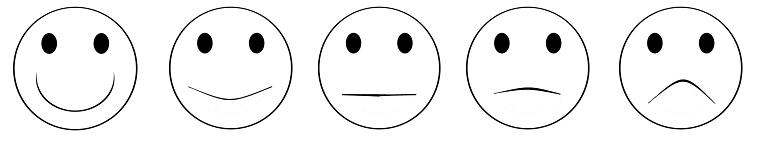 MWM10. Anote la hora.Horas y minutos	__ __ : __ __MWM11. ¿La entrevista se completó en privado o había alguien más durante toda la entrevista o parte de ella?Si, toda la entrevista se completó en privado	1No, otros estaban presentes durante toda la entrevista	(especifique)	2No, otros estaban presentes durante parte de la entrevista	(especifique)	3MWM12. Idioma del cuestionarioESPAÑOL	1idioma 2	2idioma 3	3MWM14. Lengua materna del entrevistadoESPAÑOL	1idioma 2	2idioma 3	3Otro idioma	(especifique)	6MWM14. Lengua materna del entrevistadoESPAÑOL	1idioma 2	2idioma 3	3Otro idioma	(especifique)	6MWM15. ¿Se utilizó un intérprete para alguna parte de la entrevista?sí, para todo el cuestionario	1sí, para parte del cuestionario	2No, no se utilizó	3MWM16. Verifique las columnas HL20 en el LISTADO DE MIEMBROS DEL HOGAR, CUESTIONARIO DE HOGAR:
¿El entrevistado es el cuidador de algún niño/a de 0 a 4 años que vive en este hogar?	 Sí   Vaya a MWM17 en el PANEL DE INFORMACIÓN DEL HOMBRE y marque ‘01’. Luego vaya al
   CUESTIONARIO de NIÑOS/AS MENORES DE CINCO AÑOS para ese niño/a e inicie la entrevista con este entrevistado.	 No  Verifique HH26-HH27 en el CUESTIONARIO DE HOGAR: ¿Hay un niño/a de 5 a 17 años de edad seleccionado para el CUESTIONARIO de NIÑOS/AS DE 5 a 17 AÑOS?  Sí  Verifique la columna HL20 en el LISTAdo DE MIEMBROS DEL HOGAR, CUESTIONARIO de HOGAR: ¿Es el entrevistado el cuidador del niño/a seleccionado para el CUESTIONARIO de NIÑOS DE 5 a 17 años en este hogar?				 Sí      Vaya a MWM17 en el PANEL DE INFORMACIÓN DEL HOMBRE y marque ‘01’. Luego vaya al CUESTIONARIO de NIÑOS DE 5 a 17 AÑOS para ese niño/a e inicie la entrevista con este entrevistado.				 No 	   Vaya a MWM17 en el PANEL DE INFORMACIÓN DEL HOMBRE y marque ‘01’. Termine la entrevista con esta persona agradeciéndole su cooperación. Compruebe si hay otros cuestionarios para este hogar.		 No  Vaya a MWM17 en el PANEL DE INFORMACIÓN DEL HOMBRE y marque ‘01’. Termine la entrevista con esta persona, agradeciéndole su cooperación. Compruebe si hay otros cuestionarios para este hogar.MWM16. Verifique las columnas HL20 en el LISTADO DE MIEMBROS DEL HOGAR, CUESTIONARIO DE HOGAR:
¿El entrevistado es el cuidador de algún niño/a de 0 a 4 años que vive en este hogar?	 Sí   Vaya a MWM17 en el PANEL DE INFORMACIÓN DEL HOMBRE y marque ‘01’. Luego vaya al
   CUESTIONARIO de NIÑOS/AS MENORES DE CINCO AÑOS para ese niño/a e inicie la entrevista con este entrevistado.	 No  Verifique HH26-HH27 en el CUESTIONARIO DE HOGAR: ¿Hay un niño/a de 5 a 17 años de edad seleccionado para el CUESTIONARIO de NIÑOS/AS DE 5 a 17 AÑOS?  Sí  Verifique la columna HL20 en el LISTAdo DE MIEMBROS DEL HOGAR, CUESTIONARIO de HOGAR: ¿Es el entrevistado el cuidador del niño/a seleccionado para el CUESTIONARIO de NIÑOS DE 5 a 17 años en este hogar?				 Sí      Vaya a MWM17 en el PANEL DE INFORMACIÓN DEL HOMBRE y marque ‘01’. Luego vaya al CUESTIONARIO de NIÑOS DE 5 a 17 AÑOS para ese niño/a e inicie la entrevista con este entrevistado.				 No 	   Vaya a MWM17 en el PANEL DE INFORMACIÓN DEL HOMBRE y marque ‘01’. Termine la entrevista con esta persona agradeciéndole su cooperación. Compruebe si hay otros cuestionarios para este hogar.		 No  Vaya a MWM17 en el PANEL DE INFORMACIÓN DEL HOMBRE y marque ‘01’. Termine la entrevista con esta persona, agradeciéndole su cooperación. Compruebe si hay otros cuestionarios para este hogar.MWM16. Verifique las columnas HL20 en el LISTADO DE MIEMBROS DEL HOGAR, CUESTIONARIO DE HOGAR:
¿El entrevistado es el cuidador de algún niño/a de 0 a 4 años que vive en este hogar?	 Sí   Vaya a MWM17 en el PANEL DE INFORMACIÓN DEL HOMBRE y marque ‘01’. Luego vaya al
   CUESTIONARIO de NIÑOS/AS MENORES DE CINCO AÑOS para ese niño/a e inicie la entrevista con este entrevistado.	 No  Verifique HH26-HH27 en el CUESTIONARIO DE HOGAR: ¿Hay un niño/a de 5 a 17 años de edad seleccionado para el CUESTIONARIO de NIÑOS/AS DE 5 a 17 AÑOS?  Sí  Verifique la columna HL20 en el LISTAdo DE MIEMBROS DEL HOGAR, CUESTIONARIO de HOGAR: ¿Es el entrevistado el cuidador del niño/a seleccionado para el CUESTIONARIO de NIÑOS DE 5 a 17 años en este hogar?				 Sí      Vaya a MWM17 en el PANEL DE INFORMACIÓN DEL HOMBRE y marque ‘01’. Luego vaya al CUESTIONARIO de NIÑOS DE 5 a 17 AÑOS para ese niño/a e inicie la entrevista con este entrevistado.				 No 	   Vaya a MWM17 en el PANEL DE INFORMACIÓN DEL HOMBRE y marque ‘01’. Termine la entrevista con esta persona agradeciéndole su cooperación. Compruebe si hay otros cuestionarios para este hogar.		 No  Vaya a MWM17 en el PANEL DE INFORMACIÓN DEL HOMBRE y marque ‘01’. Termine la entrevista con esta persona, agradeciéndole su cooperación. Compruebe si hay otros cuestionarios para este hogar.Observaciones de la entrevistadoraObservaciones del supervisor/a